Корни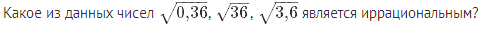 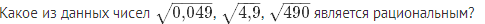 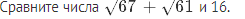 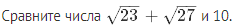 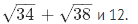 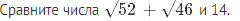 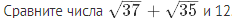 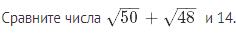 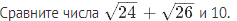 Значение какого из выражений является числом иррациональным?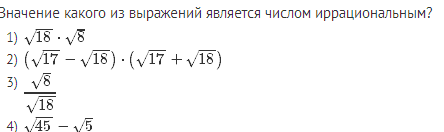 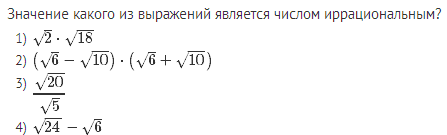 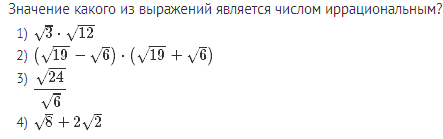 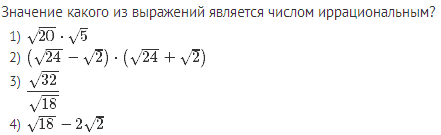 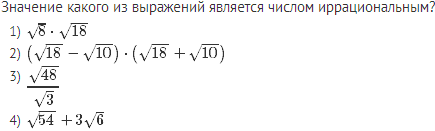 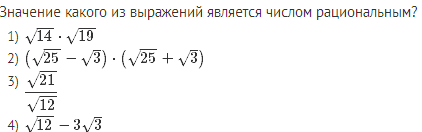 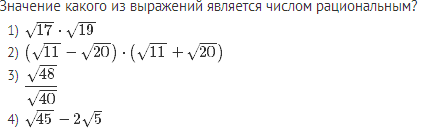 Значение какого из следующих данных выражений является наибольшим?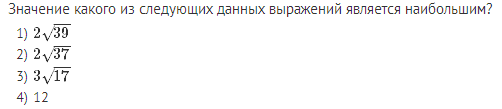 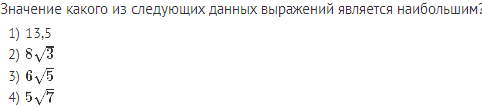 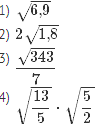 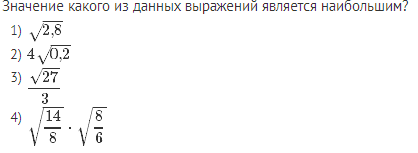 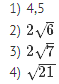 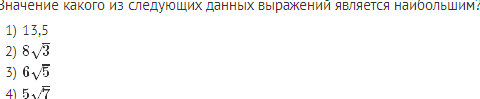 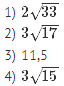 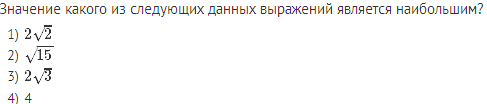 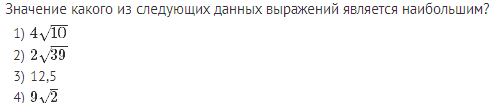 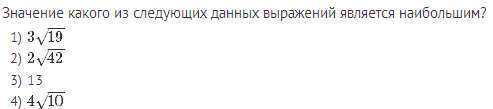 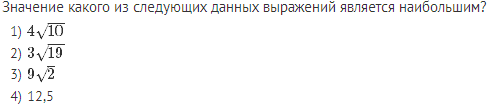 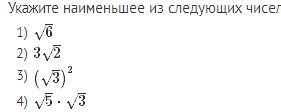 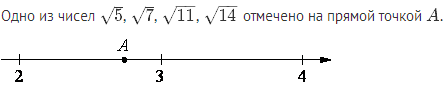 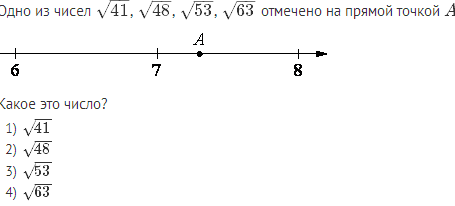 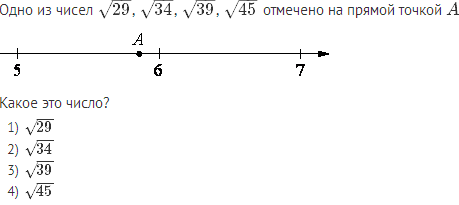 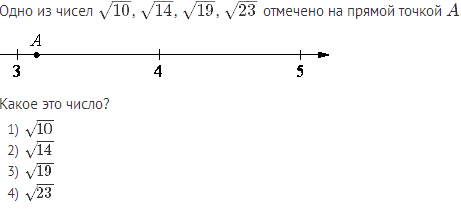 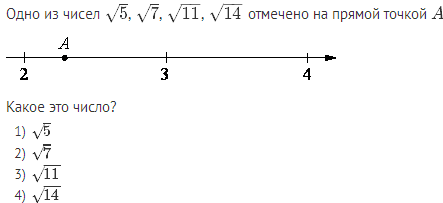 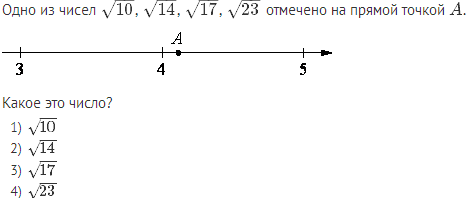 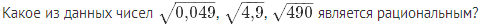    ;  ;  ; 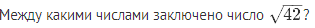 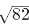 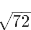 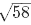 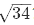 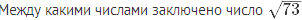 ; ;  ; 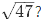 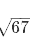 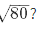 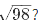 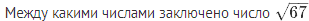 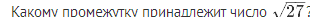 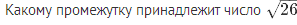 Найдите значение выражения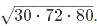 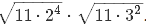 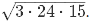 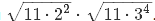 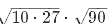 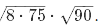 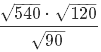 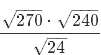 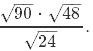 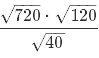 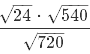 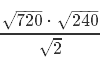 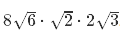 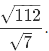 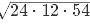 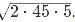 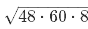 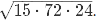 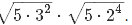 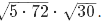 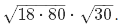 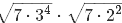 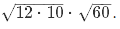 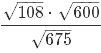 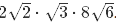 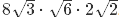 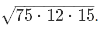 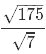 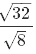 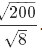 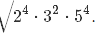 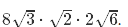 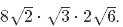 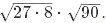 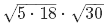 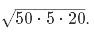 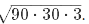 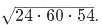 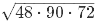 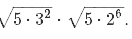 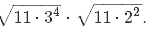 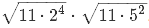 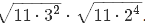 